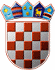          REPUBLIKA HRVATSKA
KRAPINSKO-ZAGORSKA ŽUPANIJAŽUPANKLASA: 320-01/19-01/19URBROJ: 2140/01-02-19-2Krapina, 04. ožujka 2019. Na temelju članka 21., stavka 1. Pravilnika I. za provedbu mjera razvoja poljoprivredne proizvodnje Krapinsko-zagorske županije za 2019. godinu (“Službeni glasnik Krapinsko-zagorske županije”, broj 4/19), te članka 32. Statuta Krapinsko-zagorske županije („Službeni glasnik Krapinsko-zagorske županije“, br. 31/01., 5/06., 14/09., 11/13., 26/13. i 13/18.) župan Krapinsko-zagorske županije raspisujeNATJEČAJ za potporu za uzgoj zagorskog purana na području Krapinsko-zagorske županije u 2019. godini Predmet Natječaja je podnošenje Zahtjeva za potporu za uzgoj zagorskog purana na području Krapinsko-zagorske županije temeljem Pravilnika I. za provedbu mjera razvoja  poljoprivredne proizvodnje Krapinsko-zagorske županije za 2019. godinu (“Službeni glasnik Krapinsko-zagorske županije“, 4/19) koji je usklađen s Uredbom Komisije (EU) br. 1408/2013 od 18. prosinca 2013. godine o primjeni članaka 107. i 108. Ugovora o funkcioniranju Europske unije na potpore de minimis u poljoprivrednom sektoru (SL L 352/9, 24.12.2013.).Prihvatljivi korisnici su: poljoprivredna gospodarstava upisana u Upisnik poljoprivrednih gospodarstava. Korisnik se mora baviti primarnom proizvodnjom poljoprivrednih proizvoda.Uvjeti prihvatljivosti:Poljoprivredno gospodarstvo mora biti upisano u Upisnik poljoprivrednih gospodarstava Agencije za plaćanja u poljoprivredi, ribarstvu i ruralnom razvoju u Regionalnom uredu u Krapinsko-zagorskoj županiji,Korisnik treba biti upisan u Upisnik poljoprivrednih gospodarstva kao nositelj poljoprivrednog gospodarstva,Korisnik mora biti uzgajivač zagorskih purana te mora imati upisane zagorske purane u JRDŽ,Prihvatljive su aktivnosti koje su nastale nakon 01. siječnja 2019. godine,Korisnik mora imati podmirene odnosno regulirane financijske obveze prema državnom proračunu Republike Hrvatske,Korisnik mora imati izvršene obveze temeljem Ugovora sklopljenih s Krapinsko-zagorskom županijom u okviru provođenja Pravilnika I. za provedbu mjera razvoja poljoprivredne proizvodnje Krapinsko-zagorske županije u 2018. godini („Službeni glasnik Krapinsko-zagorske županije“ broj 1/18) i Pravilnika II. za provedbu mjera razvoja poljoprivredne proizvodnje Krapinsko-zagorske županije u 2018. godini („Službeni glasnik Krapinsko-zagorske županije“ broj 1/18).                                                                                                                                                                                                                                                                                                                                                                                                                                                                                                                                                                                                                                                                                                                                                                                                                                                                                                                                                                                                                                                                                                                                                                                                                                                                                                                                                                                                                                                                                                                                                                                                                                                                                                                                                                                                                                                                                                                                                                                                                                                                                                                                                                                                                                                                                                                                                                                                                                                                                                                                                                                                                                                                                                                                                                                                                                                                                                                                                                                                                                                                                                                                                                                                                                                                                                                                                                                                                                                                                                                                                                                                                                                                                                                                                                                                                                                                                                                                                                                                                                                                                                                                                                                                                                                                                                                                                                                                                                                                                                                                                                                                                                                                                                                                                                                                                                                                                                                                                                                                                                                                                                                                                                                                                                                                                                                                                                                                                                                                                                                                                                                                                                                                                                                                                                                                                                                                                                                                                                                                                                                                                                                                                                                                                                                                                                                                                                                                                                                                                                                                                                                                                                                                                                                                                                                                                                                                                                                                                                                                                                                                                                                                                                                                                                                                                                                                                                                                                                                                                                                                                                                                                                                                                                                                                                                                                                                                                                                                                                                                                                                                                                                                                                                                                                                                                                                                                                                                                                                                                                                                                                                                                                                                                                                                                                                                                                                                                                                                                                                                                                                                                                                                                                                                                                                                                                                                                                                                                                                                                                                                                                                                                                                                                                                                                                                                                                                                                                                                                                                                                                                                                                                                                                                                                                                                                                                                                                                                                                                                                                                                                                                                                                                                                                                                                                                                                                                                                                                                                                                                                                                                                                                                                                                                                                                                                                                                                                                                                                                                                                                                                                                                                                                                                                                                                                                                                                                                                                                                                                                                                                                                                                                                                                                                                                                                                                                                                                                                                                                                                                                                                                                                                                                                                                                                                                                                                                                                                                                                                                                                                                                                                                                                                                                                                                                                                                                                                                                                                                                                                                                                                                                                                                                                                                                                                                                                                                                                                                                                                                                                                                                                                                                                                                                                                                                                                                                                                                                                                                                                                                                                                                                                                                                                                                                                                                                                                     Korisnik mora izvršiti odabir pojedinih kljunova u matična jata, prstenovanje i upis istih u JRDŽ po njihovom izrastu, a sukladno broju prijavljenih novo izvaljenih purića u prijavi:Od 100 do 200 purića - 2 matična jataOd 201 do 300 purića – 3 matična jataOd 301 do 400 purića - 4 matična jataOd 401 do 500 purića - 5 matičnih jata   Prihvatljive aktivnosti odnose se na potporu po kljunu novo izvaljenih purića upisanih u JRDŽ.Iznos i udio potpora: Visina potpore po kljunu novo izvaljenih purića upisanih u JRDŽ iznosi 100,00 kuna po      kljunu, a maksimalno do 50.000,00 kuna. Za dodjelu potpore po kljunu minimalan broj novo izvaljenih purića upisanih u JRDŽ na poljoprivrednom gospodarstvu mora biti 100 kljunova. Način i uvjeti podnošenja Zahtjeva za potporuZahtjevi za potporu podnose se na popunjenim službenim obrascima s utvrđenom obveznom dokumentacijom koja se prilaže uz Zahtjev za potporu. Obrasci s popisom obvezne dokumentacije u prilogu mogu se preuzeti u Upravnom odjelu za gospodarstvo, poljoprivredu, promet i komunalnu infrastrukturu, Magistratska 1, 49000 Krapina ili na web stranici: http://www.kzz.hr (Natječaji i javni pozivi). Obrasci za prijavu na Natječaj ne smiju se ni na koji način mijenjati.Zahtjev za potporu s obveznom dokumentacijom treba biti dostavljen isključivo putem pošte i to preporučeno u zatvorenoj omotnici na čijoj poleđini treba obavezno ispisati ime i prezime i adresu pošiljatelja, te istu dostaviti na adresu:KRAPINSKO-ZAGORSKA ŽUPANIJA,Upravni odjel za gospodarstvo, poljoprivredu, promet i komunalnu infrastrukturu, Magistratska 1, 49 000 Krapina s naznakom zaNatječajza potporu za uzgoj zagorskog purana na području Krapinsko-zagorske županije u 2019. godini -NE OTVARATI-Detaljne upute o postupku obrade Zahtjeva za potporu i donošenju Odluke nalaze se u Pravilniku.Rok za podnošenje Zahtjeva za potporu teče od dana objave natječaja i traje do 03. travnja  2019. godine.Zadnji dan za podnošenje Zahtjeva je 03. travnja 2019. godine. ŽUPANŽeljko Kolar